Урок природоведения в 5 классеТип урока: комбинированный(урок-путешествие)Тема: «Среда обитания растений»Цель: - продолжать знакомить учащихся с многообразием растительного мира и приспособлением растений к среде их обитания;-активизация познавательной деятельности учащихся с использованием активных методов обучения;- воспитание интереса к предмету, формирование навыков адекватного самооценивания учащихсяОборудование:Компьютерная презентация, кроссворды , карточки для самостоятельной работы, цветные бумажные яблоки для самооценивания,  «путевые листы»,разноцветные бумажные чемоданчики для релаксации, фигурка мальчика из бумаги.Ход урока:1.Организационный момент: Дорогие ребята! Каждый урок - это увлекательное путешествие. И мы тоже сегодня отправимся  путешествовать, но об этом немного позже.Упражнение «Турпоход»Цель : раскрепощение учащихся в начале урока, умение рассказать о себе, о своих личных качествах, почувствовать желание быть вместе с другими.(Учащиеся  становятся в круг и все по очереди представляются и называют дату своего рождения. Далее делятся на группы:1гр - те, кто родился в нечётные дни;2гр.- те, кто родился в чётные дни;Каждый  в группе должен рассказать о своих личных качества)Представьте, что вы собираетесь в длительное путешествие.А какими качествами должны обладать люди, которые идут все вместе в поход?( выносливость, дружба, взаимопомощь и обязательно хорошо знать и доверять друг другу). Но прежде, чем отправиться в путешествие, нужно проверить ваши знания.Во время путешествия вы будете заполнять «Путевые листы», которые вам впоследствии  помогут самим оценить свою работу на уроке а эти яблочки помогут поставить себе соответствующую оценку. ( раздаю путевые листы и яблоки цветные красное яблоко -5, жёлтое-4, зелёное-3)2.Повторение пройденного материала. Проверка домашнего задания1)1-2гр. Реши кроссворд «Культурные и дикорастущие растении»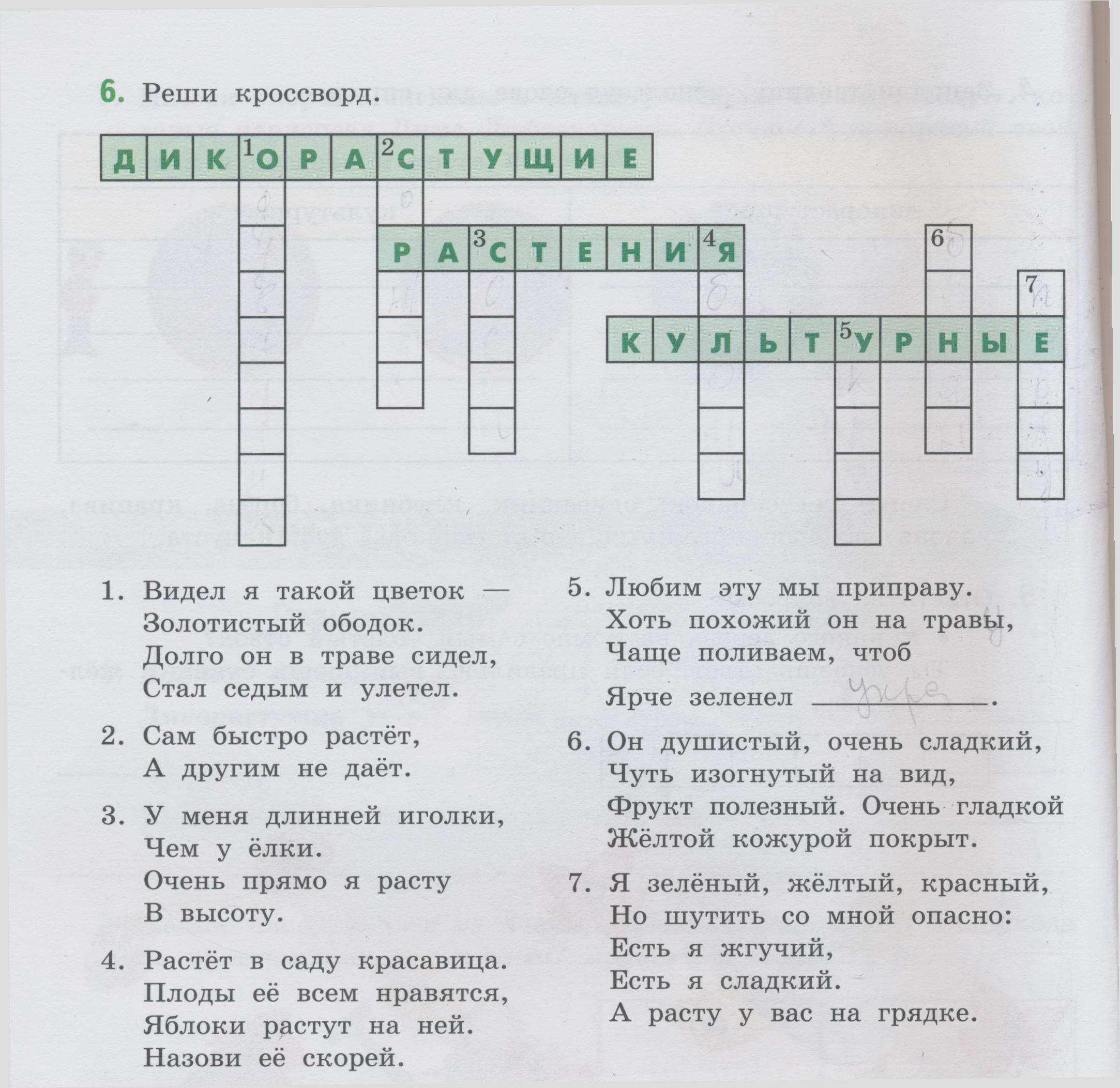  3гр. Заполните таблицу, используя слова для справок Слова для справок: одуванчик,  клубника, берёза,  крапива, яблоня,    подорожник, крыжовник, морковь, дуб, капуста.2)Коррекционное упражнение «Угадай растение»1,2гр. У какого растения самый толстый ствол? Об этом вы узнаете, если правильно выпишите буквы с желтых листочков.3гр. Какое дерево самое высокое? Ответ прячется в красных листьях.(слайд 3,слайд 4) 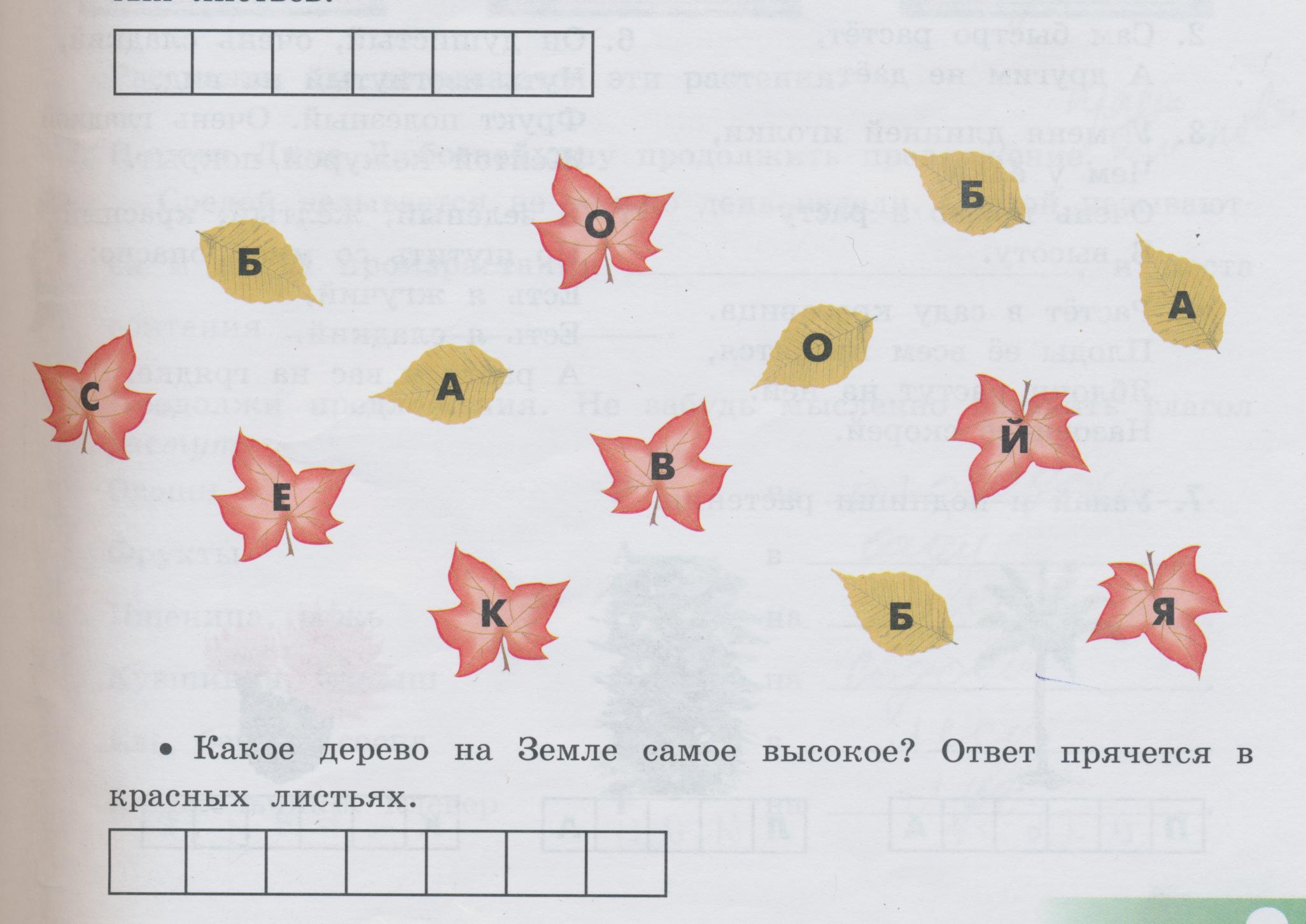 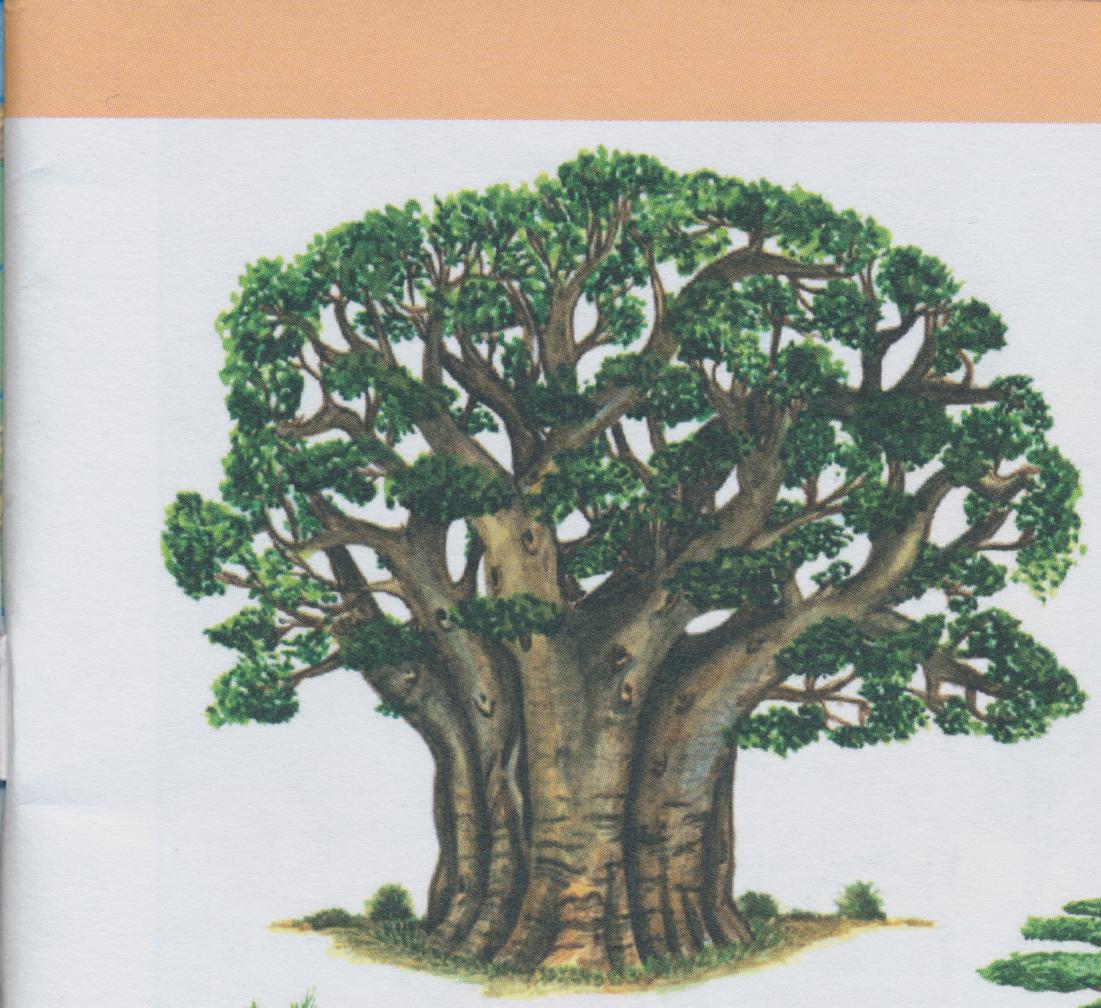 Баобаб – дерево, имеющее самый толстый ствол (в обхвате до 10м), высота до  25 м, живёт 4-5 тыс. лет. Произрастает в Африке. В стволе образуется запас влаги, чтобы выжить в период засухи.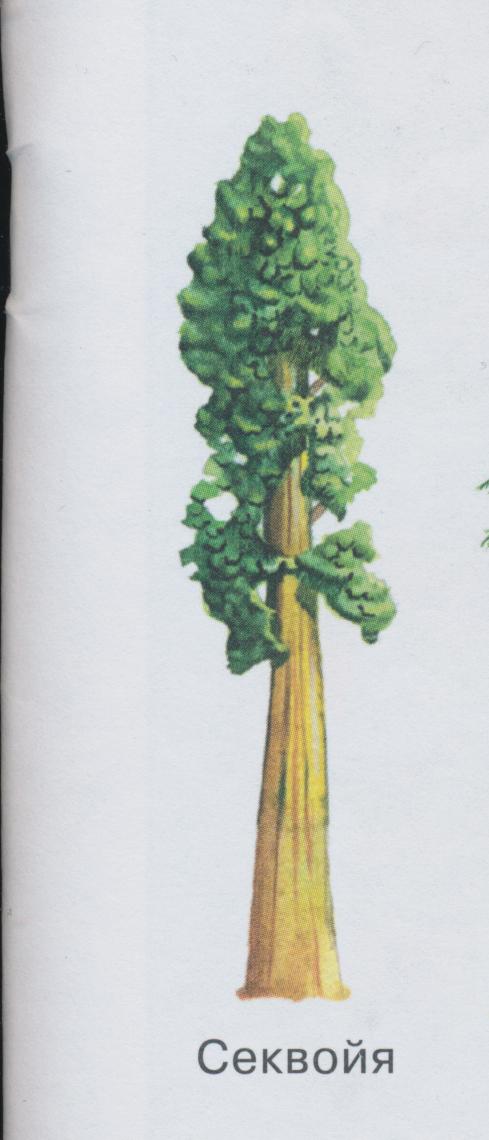 Секвойя– самое высокое дерево в мире.  Всота достигает 100м. растёт только в Северной Америке. Живёт до 4тыс. летЭто очень редкое растение, находится под охраной.Подробно об этих растениях вы узнаете на уроках географии в 8 классе. 3. Сообщение темы и целей урокаИтак, наступило время отправляться в путь в «Царство растений» (Слайд2) где вы узнаете о многообразии растений, о среде их обитания.В начале урока вы  лучше узнали друг о друге, ведь в путешествие отправляются только с теми людьми, с которыми хорошо знакомы. Но мы отправляемся не одни. С нами хочет путешествовать ещё один ученик, которого вы очень хорошо знаете, так как он часто бывает у нас на уроках и хочет узнать много нового. Это Дима Любознайкин. ( фигурка ученика из бумаги)4.Изучение новой темы: «Среда обитания растений» Рассказ с элементами беседы. Среда называется не только день недели, средой называют и места произрастания растений. И сегодня в этих местах мы и побываем.  Итак, в путь! ЛЕС. Когда мы говорим о лесе, то представляем обширную местность, заросшую деревьями, кустарниками, травами. Название леса зависит от того, какие там растут деревья. ( слайд 7,8,9,10)Если в лесу растёт больше хвойных деревьев ( ель, сосна, кедр, лиственница)) – это хвойный лес. В лиственном лесу преобладают лиственные деревья (берёза, осина, клён, липа, рябина)Если в лесу растут хвойные и лиственные деревья вместе – это смешанный лес.А лучше  запомнить каким бывает лес, вам поможет стихотворение:          Кусты и деревья, листья на ветках.Лиственный лес это. Помните, детки.Дуб в нём, берёза ,липы, рябины.Лещина, шиповник, ясень, осины.Если иголки вместо листвы,Хвойным тогда этот лес назови.Если в нём есть и листва и хвоинки,Рядом и ели растут, и осинки,Смешанным лес тот зовётся, друзья.Тут все деревья от «А» и до «Я».Работа с учебником ( стр.50-51) ( еловый лес, сосновый бор)ЛУГ (Слайд 12)Мы с вами попали на большой участок с травянистой растительностью. Это луг. Среди зелёной травы можно разглядеть большое количество ярких цветов: голубые колокольчики, красные шапочки клевера, синие васильки , желтые лютики, белые ромашки. Особенно красивы луга в середине лета, когда цветут почти все растения.Физминутка «Мы отправились в поход» (Слайд11)Мы отправились в походРаз, два, три (шаги на месте)Посмотреть кто как живёт?(раз. два, три)Впереди у нас оврагПерепрыгнули – вот так!(прижок на месте)Переплыли Ниагару(плавные движения руками)Посмотрели на СахаруИ отправились домойРаз, два, три,Вот какой он, шар Земной!(показываем руками большой круг)Друг на друга посмотрели,Улыбнулись, тихо сели.Растения, которые любят влагу, растут у ВОДОЁМОВ.(Слайд13,14,15)На берегах болот, озёр можно встретить рогоз, камыш. Воду болота или пруда часто покрывает растение ряска.(Слайд14)Поверхность водоёма украшают белые цветы кувшинок. Кувшинка – это необычное растение! Она растёт в реках с медленным течением. Корни спрятаны на дне, а крупные листья лежат на поверхности воды. Очень красив цветок кувшинки. Он большой с белоснежными лепестками. Днём цветок раскрывается, а к вечеру закрывается и погружается под воду. Когда цветок отцветает, на его месте образуется плод, очень похож на кувшин, - отсюда и название этого растения.5)В САДАХ (Слайд 16) человек выращивает плодовые деревья: яблони, груши, сливы, абрикосы,    В них содержится немало ценных для человека веществ. Их плоды вкусные, сочные, сладкие. Из яблок и груш многие хозяйки готовят компоты, варенье, джемы, соки В садах также разводят кустарники: малину, смородину,  крыжовник. В них содержится немало ценных для человека веществ. ИХ плоды вкусные, сочные, сладкие. Из яблок и груш многие хозяйки готовят компоты, варенье ,джемы, соки6)Места, где человек выращивает культурные растения, называют полем. (Слайд 17,18) На полях растёт пшеница, рожь, кукуруза, овёс. Из ржаной и пшеничной муки выпекают хлеб.Хлеб ржаной, батоны, булкиНе добудешь на прогулке,Люди хлеб в полях лелеют,Сил для хлеба не жалеют,Пашут каждую весну,
Подымают целину,Сеют,жнут, ночей не спят…С детства знай, как хлеб растят.7)В ОГОРОДАХ растут: капуста, помидоры, укроп, петрушка, редис, салат, баклажаны. (слайд 20).Много труда затрачивает человек, чтобы вырастить хороший урожай свежих овощей, в которых содержится так  много витаминов и полезных веществ.5.Первичное закрепление новой темы:А сейчас пришло время проверить ваши знания, но  делать мы это будем необычным способом. Мы совместим ваши знания, полученные на уроках  русского языка и всё, что вы узнали сегодня.1) Упражнение «Дополните предложение», не забудьте произносить глагол РАСТУТ ( на доске слова и предлоги)ОВОЩИ                                       Р        на  ------------------------.ФРУКТЫ                                     А        в   -------------------------.ПШЕНИЦА, РОЖЬ                    С       на -------------------------.КУВШИНКА, КАМЫШ            Т       на -------------------------.ЕЛЬ, БЕРЁЗА, СОСНА               У       в  --------------------------.КОЛОКОЛЬЧИКИ, КЛЕВЕР     Т     на   --------------------------.2 )Поставьте слова в единственном числе. Запомните, какие буквы пишутся  в конце этих слов:       ЛУГА                                ОГОРОДЫ                                          САДЫ3) Какая вторая буква в этих словах?.  Найдите и запишите проверочные слова. Поставьте ударение.                                  ___________________________________
         ____________________________________
      6.Итог урока. Метод «Багаж знаний»Цель: подведение итогов урока.Материал: разноцветные бумажные чемоданчики для каждого учащегося.Проведение: Пришла пора подвести итоги. Каждый из вас получил маленький чемоданчик. Это багаж ваших знаний и достижений.Ваша задача-н аписать с обратной стороны чемоданчика ответы на вопросы:-Что вы узнали нового во время виртуального путешествия в царство растений?-Что вам понравилось, а что нет?(учащиеся зачитывают записи и приклеивают на доске свои чемоданчики на лист «Багаж знаний»)7. Домашнее задание: стр.50-53учебник, вопросы1,2 гр.- заполнить кроссворд, придумав вопросы к словам;3гр. –заполнить кроссворд, используя буквы-подсказки;8.Самооценивание. Метод «Оцени себя сам»Цель: адекватное самооценивание учащимися своей деятельностиПо итогам заполнения путевых листов, оценить свою работу на уроке, используя бумажные яблоки разного цвета(красное –«5», жёлтое-«4»,зелёное «3»).Помещают яблочки на доске на бумажное дерево «Дерево успехов»РастенияРастенияДикорастущиекультурныеПЛЯВДОЕМ